THE EFFECT OF ONLINE TRANSPORTATION SYSTEM ON UNEMPLOYMENT RATE AND PUBLIC WELFARE AT INDONESIADarwis Harahap, Ferri Alfadri(Faculty of Economic and Islamic Businessof IAIN Padangsidimpuan)Jl. T. Rizal Nurdin. 4,5 Sihitang – Kota Padangsidimpuan 22733darwisharahap@iain-padangsidimpuan.ac.id ferrialfadri2809@gmail.comAbstractThe aim of this study was to examine the effect of online transportation system on the unemployment and public welfare in Medan City, Indonesia. Technology-based business practices in the industrial era 4.0 require certain skills in the area ofwork. Furthermore, changes to the technology system which initially absorbed more workers tend to decrease due to it replacing human role. Consequently, the level of public welfare will also decline. This study was carried out at PT. GO-JEK Indonesia using the Structural Equation Modeling (SEM) method. The model used was a loading factor constructed from each indicator. The results of this study showed that onlinetransportationhas an effect on the reduction of unemployment rate. Furthermore, it showed that this system may improve the welfare of the public. Therefore, online transportation has a positive effect in reducing unemployment and improving public welfare.Keyword:online Transportation, Unemployment, Public Welfare, PT. GO-JEKINTRODUCTIONAccording to World Economic Forum and The Future of Jobs Report from 2015 to 2020, there are 5 human Resources capabilities in the industrial era 4.0. They include complex problem solving, social skills, process skills, system skills and cognitive abilities. Furthermore, at the end of 2020, it is estimated that the most needed skill will be cognitive abilities, followed by system skills, complex problem solving, content skills and process skills. These are needed in other to be prepared for the industrial era 4.0. It was seen that there has been a change in the positionof cognitive abilities skills with regards to acquisition in this era. This was because it increased from the last to first position in 2020 and therefore,has become an attraction and also a problem for individuals.However, the industrial era 4.0 encourages humans to live in two worlds, namely the real and virtual world, as it relates to the existence of a system,which forces individuals to acquire personal abilities. In addition, communication is highly dependent on the virtual world which continues to increase both in the complicated and smart stages.Consequently, this will have a negative impact on the work system because the change minimizes the use of labour due to it replacing human role.Furthermore, there was a significant difference between the increase in workforce and employment opportunities according to the level of education. It proves that an increase in educational levelleads to a potential rise in unemployment (Suryadi, 1994).As one of the responses in recent years from the utilization of the 4.0 era, various options have emerged for both the educated and uneducated, which enables them to work and earn. One of the options was by utilizing technology assistance on existing gadgets/smartphones, i.e. the online transportation system. However, there was still unemployment registering to the company with this system includingthose who were already working (Ministry of Home Affairs, 2018). Therefore, this has triggered an increase in the number of drivers with the online transportation system.In addition, there were various underlying reasons to why the consumers prefer this application. Therefore, online transportation system is considered cheaper and faster by 84.1%and 81.9% respectively.Figure 1. Consumers using onlinetransportation system application: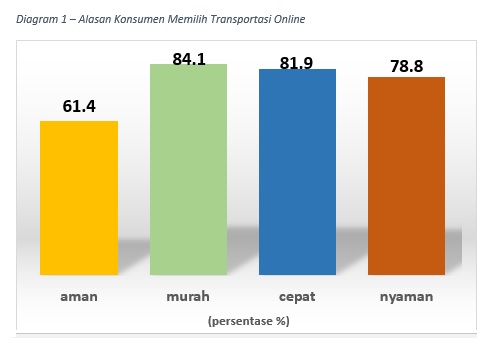 From the figure above, the reason for majority of the consumers was the price factor. The community considers the online transportation system cheaper and faster compared to others (riska, 2018).Furthermore, as the use of this application increases, very effective job opportunities will be created in the form of online transportation drivers. Therefore, the number of individuals working as drivers will continue to increase such as in PT. GO-JEK and Grab Indonesia.In line with the branch opening rate of PT.GO-JEK in 50 cities, the unemployment rate has also been quite volatile.Based on macro factors, it was analyzed that unemployment is one of the major aspects influencing the welfare level of Indonesians. This was respectively reviewed from: Economic Aspect: This has an effect because poverty increases when individuals do not have a source of income to meet their daily needs.Political aspect:The increasing rate of unemployment and difficulty in securing jobs causes violet demonstrations, which leads to an unstable political world.Mental aspects: The increase in unemployment decreases the level of self-confidence which leads to depression.Social aspects: With high levels of unemployment, the rate of poverty, number of beggars, homeless people, including buskers around the community increases.Security aspect: the increasing rate of unemployment leads the unemployed into committing crimes to support the economy in the household(riska, 2018).Therefore, thepublic welfare in a country is measured from the effectiveness level of the workforce. THEORITICAL REVIEW:Online Based TransportationSome definitions of onlinetransportation proposed by experts are as follow: (Pandesolang, 2018)According to Ellen, online transportation system is a form of utilizing technological developments to support the development of work areas and national economy.According to Doni, an online transportation system is a form of transportation which operates by utilizing thedevelopment knowledge in information technology. Along with the development of time, the number of drivers increases in every region. In addition, individuals choose to focus on being drivers and making it their main source of income because they feel comfortable while working for reasons, such as Flexible Working Hours, Greater Income, Hobby, Part-time, Love to Meet New Peopleand Experiences from new Places (Okezon, 2018).ManpowerAccording to Law NO. 13 of 2003 concerning the use of manpower, all things are interconnected between workers before, during or after their employment (Kemenprint, 2017).In 1970s, Central Bureau of Statistics established a working age limit of 10 years. However, since the SAKERNAS (National Labor Force Survey) was held, the results have changed the working age limit to above 15 years according to recommended regulation by International Labour Organization (ILO) (Handayani, 2016).UnemploymentSome definitions of unemployment according to experts are as follows:Unemployment is defined as a situation in which a person belonging to the labour force is either not currently working or actively looking for job opportunities (Nanga, 2005).Unemployment is a factor which leads to a constrained economic growth. It also causes a reduced income stream for individuals which lead to poverty. This promotes the government's effort to open up job opportunities, both in the public and private sector. Unemployment is also influenced by important factors such as Number of Employment Opportunities, Capital and Education Level (Sadono Sukirno, 2006).Public WelfareCoordinating Ministry for People's Welfare defines welfare as a condition in which basic needs are met. They include food, clothing, health, education, housing, employment, a safe and comfortable environment. It is also defined as the fulfillment of the needs for the realization of moral society to Allah Subhanawata'ala (www.menkokesra.go.id, 2017).According to Central Statistics Agency (BPS), interpreting the benchmarks of changes in the level or standard of social welfare has been studied in several fields.They include Population, Income, Education, Employment, Consumption Patterns, Health, housing environment and other social standards which are used as benchmarks in an effort to promote a better life quality (www.bps.go.id, 2017).METHODOLOGYThis study used  primary data in the form of questionnaires and interviews as initial observations. Furthermore Component Based Structure Equation Model (SEM) data analysis technique assisted by Smart PLS 3 program tool was used.DISCUSSION OF RESEARCH FINDINGSRespondent CharacteristicsTable 1.Driver GenderTable 2.     Driver AgeTable 3. Driver Education LevelTable 4. GO-JEK Driver IncomeStructural Analysis of Equation Modeling with Smart PLSData Quality TestThe reliability of forming construct was measured using the composite reliability items. In accordance with the opinion expressed by Imam Ghozali, the forming construct is declared reliable when the composite reliability is >0.60 (Ghozali, 2006).Based on the results of statistical tests, it showed that each constructvariable was considered reliable or fit. This implies that each question indicator size used as a construct was declared good, i.e. > 0.9. The processed reliability test results are seen in table 5 below.Table 5.Composite reliabilityThe individual reflective measure was high when the correlation value was> 0.50 in the measured construct. Constructs with loading factor of> 0.5 were used as the benchmark of this study, while those<0.5 were declared not good (Fatwa Tentama&Subardjo, 2018). Measurement of discriminant validity was reviewed through the results of data processing with cross loading items on forming construct. When the correlation between the forming construct indicators produced higher valuescompared to others, a good discriminant validity was formed.Table 6. Cross loading indicators between constructsBased on the standard values used to assess the validity level, the data in this study were categorized as valid because the data findings were > 0.5 (Ghozali, 2006).Structurally,it was evaluated using the results of R-square test on dependent variable (Z and Y) and t-statistical data test including the significance of structural path coefficient value. The R-Square test results with Smart PLS are seen in table 7 .  Table 7. R-SquareResearch ModelThe results of data testing were assisted by the Smart PLS3 software tool.The path diagram used in this study is as follows.Figure 2. Structural Model of Research Equation Modeling 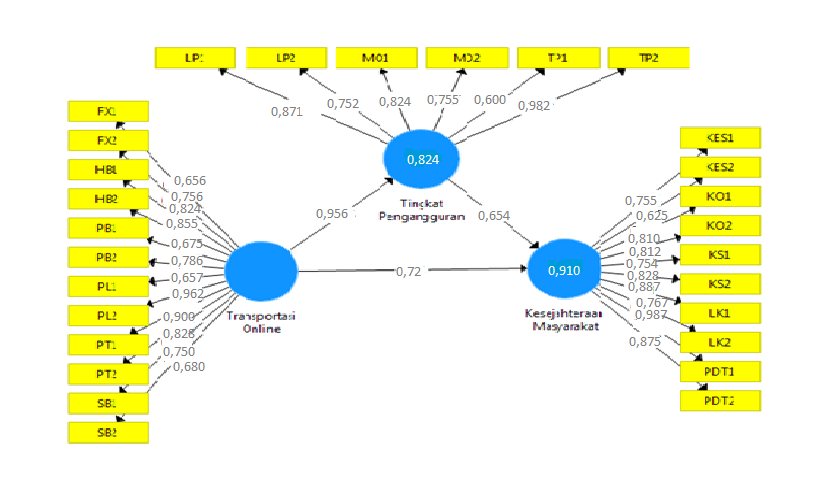 The model formed is seen from the loading factor created by each indicator. It is also listed in table 8 below.Table 8.Outer Loading ModelThe loading terms used were > ± 0.30, loading > ± 0.40 is declared urgent and loading > ± 0.50 is significant. From the table above, it was explained that the modeling of the indicators tested was declared fit because all loading factors were > 0.50. Furthermore, the model used on this study was seen through the results of the validity and reliability on the forming construct indicators (Ghozali, 2006).Construct Validity TestingThis aims to determine the T-statistic value for each construct indicator. Indicators with T-statistic value ≥ 1.96 are declared valid. Theyare also declared when the P-value is ≥0.05. From the Bootstraping calculation of the modeling test, Outer Loading was obtained(Ghozali, 2006).Table  9.    Outer LoadingBased on the results of the data test in table 10, it was stated that each forming construct indicator hada T-statistic result >1.96 and P-Value < 0.05. Therefore, all formed constructs were declared valid and used as a measure for hypothesis testing at the stage structural measurement.Structural Model EvaluationEvaluation on analysis model is needed to assess the significance level of the correlation between constructs assessed through T-statistics obtained from the output of processed data testing by calculating PLS Bootstraping. The influence rate between constructs and interactions which occured was measured by the amount of path coefficient value created. The path coefficient created by T-statistic value ≥ 1.96 and P-value ≤0.05 was stated to have a significant effect (Ghozali, 2006). With the help of Smart PLS software,  path diagram with T-statistic value was created. Table of path coefficients is shown in Figure 4.3 below:Figure 4. T-statisticand Path Diagram 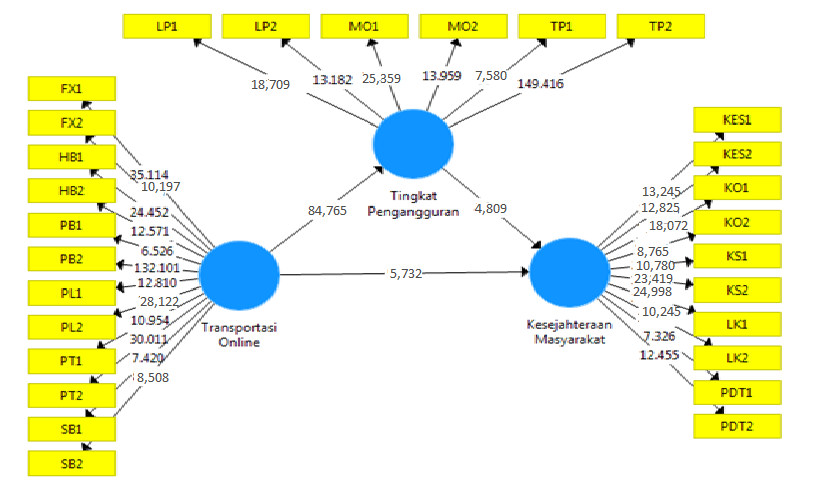 Table  10. T-test and  P-ValueBased on the data test results, the hypothesis testing was carried out by comparing T-Value with a significance value of 0.05. When T-Value was ≥ 1.96 or P-Value was ≤ 0.05, H0 was rejected and H1 accepted.DISCUSSION OF RESEARCH HYPOTHESISOnline Transportation System in reducing the unemployment rate.Based on the statistical data test results, it was stated that the forming constructs of the online transportation system had a significant positive effect on the reduction of unemployment. This was proven from the t-statistical test value which was>1.96,i.e equal to 84.765 and H1 was accepted.Therefore, it was stated that the presence of job opportunities as drivers in the online transportation system was an alternative solution to minimize unemployment growth.Influence of onlinetransportation systems onpublic welfareBased on the results of statistical data test processing, it was stated that theforming constructs of the online transportation system hada significant positive effect on public welfare. This was proven from the measurement of t-statistic value which was > 1.96, i.e 5.732 and H1 was accepted. Therefore, it was stated that the emergence of job opportunities as drivers in the online transportation system was able to improve the lives of GO-JEK drivers and their families.The effect of online transportation on public welfare through reducing the unemployment rateBased on the results of the statistical processing, it was stated that the forming constructs of the online transportation system had a significant positive effect on public welfare. This was proven by the t-statistic value which was > 1.96, i.e 4.809.Furthermore, Itwas concluded that H1 is accepted as a whole. Therefore,  this proves that the presence of job opportunities as drivers in Online transportation systems was able to reduce the unemployment rate and also improve people's lives (GO-JEK drivers, their environment and families).REFERENCESErutan, Agas PunuAnto',  Jurnal Ilmu Sosial dan Ilmu Politik , ISSN 1,410-4946, Volume 10, Nomor 3, Maret2} A7 Q95-324)Ghozali, Imam, Struktural Equation Modeling Metode Alternatif dengan Partial Least Square, (BadanPenerbitUniversitasDiponegoro, 2006),Handayani, eprints.walisongo.ac.idhttp://rubik.okezone.com/read/40747/10-alasan-menjadi-driver-transportasi-onlineKaufman, Bruce E Julie L.Hotchkiss, The Economics Of Labor Market,Yogyakarta 1999, BPFE UGMMartati, Indah, Jurnal Manajemen Dan Kewirausahaan/Jmk, Vol.15, No. 2, September 2013: 123-130Muana, Nanga, Makro Ekonomi Teori Masalah dan Kebijakan, (Jakarta, PT.RajaGrafindoPersada, 2005)Pandesolang, e-journal.uajy.ac.id/7732/3/TA213706.pdfRiska, Franita, Analisa Pengangguran di Indonesia, Nusantara( Jurnal Ilmu Pengetahuan Sosial ), Volume 1 Desember 2016, ISSN 2541-657X Sukirno, Sadono, Makro Ekonomi Teori Pengantar, (Jakarta: PT. Raja Grafindo Persada, 2006)Tentama, Fatwa &Subardjo, Jurnal HUMANITAS, Pengujian Validitas dan Reliabilitas Konstruk Pada Organizational Citizenship Behavior, ISSN 1693-7236, Vol. 15, No.1www.BPS.go.idwww.kemenperin.Go.id/Kompetensi/UU_13_2003www.menkokesra.go.id.,      NoGenderTotal1Male802Female20TOTALTOTAL100NoAgeTotal118 – 25 Years30226-36 Years603> 36 Years10		TOTAL		TOTAL100NoEducation Total1Junior High School/equivalent82Senior High School/equivalent653Diploma-III/Bachelor/equivalent254>Bachelor2TOTALTOTAL100NoIncome/MonthTotal1IDR 500.000 - IDR 1.000.00052IDR 1.000.000, - IDR 2.000.000203IDR 2.000.000 - IDR 3.000.000604IDR 3.000.000 - IDR 5.000.00015TOTALTOTAL100Forming ConstructComposite reliabilityOnline Based Transportation0.942Unemployment Rate0.919Welfare0.932NOIndicators Online TransportationUnemployment RatePublic welfare1PL10.7400.9160.9202PL20.8420.8110.7953FX10.9080.8890.8574FX20.7100.6170.6165HB10.8710.8120.8616HB20.7040.6530.6467PT10.7130.6290.6738PT20.8570.8320.8579SB10.6270.5810.65210SB20.5570.5610.46911PB10.5310.4720.41512PB20.9540.9160.92013LP10.7460.8100.74314LP20.6990.7220.71715MO10.9320.9540.92516MO20.6570.7670.68517TP10.5960.6010.57418TP20.9210.9580.92919PDT10.5220.5050.61920PDT20.6370.6240.71521KO10.8200.7520.80822KO20.5770.6260.71523KES10.7220.7220.76124KES20.7190.6880.75625LK10.8510.8820.85326LK20.6680.7140.77927KS10.8360.8180.83528KS20.7250.7500.757VariablesR-SquareUnemployment0.856Welfare0.802NoIndicatorsOnline-based Transportation Unemployment RateWelfare1PL 10.6572PL 20.9623FX 10.6564FX 20.7565HB 10.8246HB 20.8557PT 10.9008PT 20.8289SB 10.75010SB 20.68011PB 10.67512PB 20.78613LP 10.87114LP 20.75215MO 10.82416MO 20.75517TP 10.60018TP 20.98219PDT 10.98720PDT 20.87521KO 1 0.81022KO 20.81223KES 10.75524KES 20.62525LK 10.88726LK 20.98727KS 10.75428KS 20.828IndicatorsOriginal Sample (O)Sample Mean (M)Standard Deviation (STDEV)T Statistics (/O/STDEV/)P ValuesPL1 <-Online Based Transportation0.7400.7390.05812.8100.000PL2<-Online Based Transportation0.8420.8410.03028,1220.000FX1<-Online Based Transportation0.9080.9070.02635.1140.000FX2<-Online Based Transportation0.7100.7110.07710.1970.000HB1<-Online Based Transportation0.8710.8700.03624.4520.000HB2<-Online Based Transportation0.7040.6970.05612.5710.000PT1<-Online Based Transportation0.7130.7070.06510.9540.000PT2<-Online Based Transportation0.8570.8580.02930.0110.000SB1<-Online Based Transportation0.6270.6230.0857.4200.000SB2<- Online Based Transportation0.5570.5600.0658.5080.000PB1<- Online Based Transportation0.5310.5290.0816.5260.000PB2<- Online Based Transportation0.9540.9540.007132.1010.000LP1<- Unemployment Rate0.8100.8050.04618,7090.000LP2<- Unemployment Rate0.7220.7200.05513.1820.000MO1<-Unemployment Rate0.9540.9540.00825,3590.000MO2<-Unemployment Rate0.7670.7640.05513.9590.000TP1<-Unemployment Rate0.6010.6040.0807.5800.000TP2<-Unemployment Rate0.9580.9590.006149.4160.000PDT1<Welfare0.6190.6150.0857.3260.000PDT2<Welfare0.7150.7110.05712.4550.000KO1<Welfare0.8080.8070.04518.0720.000KO2<Welfare0.7150.7080.0818.7650.000KES1<Welfare0.7610.7630.06713.2450.000KES2<Welfare0.7560.7550.05912.8250.000LK1<Welfare0.8530.8560.03524.9980.000LK2<Welfare0.7790.7800.07610.2450.000KS1<Welfare0.8350.8350.03520.7800.000KS2<Welfare0.7570.7570.05723.4190.000Original Sample(O)Mean (M)Standard Deviation (STDEV)T-Statistic (/O/STDEV/)P-ValuesOnlineTransportation ->Welfare0.5240.5280.0825.7320.000Online Transportation ->Unemployment0.9760.9480.02184.7650.000Unemployment->Welfare0.45304400.0834.8090.000